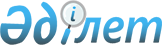 Об утверждении правил оказания социальной помощи, установления размеров и определения перечня отдельных категорий нуждающихся граждан
					
			Утративший силу
			
			
		
					Решение маслихата Успенского района Павлодарской области от 30 января 2014 года № 138/31. Зарегистрировано Департаментом юстиции Павлодарской области 21 февраля 2014 года № 3706. Утратило силу решением Успенского районного маслихата Павлодарской области от 12 апреля 2021 года № 27/3 (вводится в действие по истечении десяти календарных дней после дня его первого официального опубликования)
      Сноска. Утратило силу решением Успенского районного маслихата Павлодарской области от 12.04.2021 № 27/3 (вводится в действие по истечении десяти календарных дней после дня его первого официального опубликования).
      В соответствии с пунктом 2-3 статьи 6 Закона Республики Казахстан "О местном государственном управлении и самоуправлении в Республике Казахстан" от 23 января 2001 года, Постановлением Правительства Республики Казахстан от 21 мая 2013 года N 504 "Об утверждении Типовых правил оказания социальной помощи, установления размеров и определения перечня отдельных категорий нуждающихся граждан", Успенский районный маслихат РЕШИЛ:
      1. Утвердить прилагаемые правила оказания социальной помощи, установления размеров и определения перечня отдельных категорий нуждающихся граждан.
      2. Контроль за реализацией настоящего решения возложить на постоянную комиссию районного маслихата по экономике и бюджету.
      3. Настоящее решение вводится в действие по истечении десяти календарных дней после дня его первого официального опубликования. Правила оказания социальной помощи, установления размеров
и определения перечня отдельных категорий нуждающихся граждан
      Сноска. Правила - в редакции решения маслихата Успенского района Павлодарской области от 15.05.2020 № 297/60 (вводится в действие по истечении десяти календарных дней после дня его первого официального опубликования).
      Настоящие Правила оказания социальной помощи, установления размеров и определения перечня отдельных категорий нуждающихся граждан (далее - Правила) разработаны в соответствии с Законом Республики Казахстан от 23 января 2001 года "О местном государственном управлении и самоуправлении в Республике Казахстан", постановлением Правительства Республики Казахстан от 21 мая 2013 года № 504 "Об утверждении Типовых правил оказания социальной помощи, установления размеров и определения перечня отдельных категорий нуждающихся граждан" и определяют порядок оказания социальной помощи, установления размеров и определения перечня отдельных категорий нуждающихся граждан. 1. Общие положения
      1. Основные термины и понятия, которые используются в настоящих Правилах:
      1) памятные даты - события, имеющие общенародное историческое, духовное, культурное значение и оказавшие влияние на ход истории Республики Казахстан;
      2) специальная комиссия - комиссия, создаваемая решением акима района, по рассмотрению заявления лица (семьи), претендующего на оказание социальной помощи в связи с наступлением трудной жизненной ситуации;
      3) прожиточный минимум - необходимый минимальный денежный доход на одного человека, равный по величине стоимости минимальной потребительской корзины, рассчитываемой органами статистики в областях, городе республиканского значения, столице;
      4) праздничные дни – дни национальных и государственных праздников Республики Казахстан;
      5) среднедушевой доход семьи (гражданина) - доля совокупного дохода семьи, приходящаяся на каждого члена семьи в месяц;
      6) трудная жизненная ситуация - ситуация, объективно нарушающая жизнедеятельность гражданина, которую он не может преодолеть самостоятельно;
      7) уполномоченный орган – государственное учреждение "Отдел занятости и социальных программ Успенского района" финансируемый за счет местного бюджета, осуществляющий оказание социальной помощи;
      8) уполномоченная организация – отдел Успенского района по социальному обеспечению филиала некоммерческого акционерного общества "Государственная корпорация "Правительство для граждан" по Павлодарской области;
      9) участковая комиссия - комиссия, создаваемая решением акимов соответствующих административно-территориальных единиц для проведения обследования материального положения лиц (семей), обратившихся за социальной помощью, и подготовки заключений.
      2. В настоящих Правилах под социальной помощью понимается помощь, предоставляемая местными исполнительными органами (далее - МИО) в денежной или натуральной форме отдельным категориям нуждающихся граждан (далее - получатели) в случае наступления трудной жизненной ситуации, а также к памятным датам и праздничным дням.
      3. Лицам, указанным в Законе Республики Казахстан от 06 мая 2020 года "О ветеранах" (далее - Закон) и статье 16 Закона Республики Казахстан от 13 апреля 2005 года "О социальной защите инвалидов в Республике Казахстан", социальная помощь оказывается в порядке, предусмотренном настоящими Правилами.
      4. Социальная помощь предоставляется единовременно и (или) периодически (ежемесячно, ежеквартально).
      5. Перечень памятных дат и праздничных дней для оказания социальной помощи:
      1) Международный женский день;
      2) 9 мая - День Победы;
      3) 1 октября - День пожилых людей;
      4) второе воскресенье октября - День инвалидов Республики Казахстан.
      6. Участковые и специальные комиссии осуществляют свою деятельность на основании положения, утверждаемого МИО Павлодарской области. 2. Порядок определения перечня категорий получателей
социальной помощи и установления размеров социальной помощи
      7. Социальная помощь предоставляется гражданам из числа следующих категорий:
      1) ветераны Великой Отечественной войны;
      2) ветераны боевых действий на территории других государств;
      3) ветераны, приравненные по льготам к ветеранам Великой Отечественной войны;
      4) ветераны труда, а именно:
      4-1) лица, награжденные орденами и медалями бывшего Союза ССР за самоотверженный труд и безупречную воинскую службу в тылу в годы Великой Отечественной войны;
      4-2) лица, проработавшие (прослужившие) не менее шести месяцев с 22 июня 1941 года по 9 мая 1945 года и не награжденные орденами и медалями бывшего Союза ССР за самоотверженный труд и безупречную воинскую службу в тылу в годы Великой Отечественной войны;
      5) другие лица, на которых распространяется действие Закона, определены статьей 8, а именно:
      5-1) семьи погибших военнослужащих;
      5-2) супруга (супруг) умершего инвалида Великой Отечественной войны или лица, приравненного по льготам к инвалидам Великой Отечественной войны, а также супруга (супруг) умершего участника Великой Отечественной войны, партизана, подпольщика, гражданина, награжденного медалью "За оборону Ленинграда" или знаком "Жителю блокадного Ленинграда", признававшихся инвалидами в результате общего заболевания, трудового увечья и других причин (за исключением противоправных), которые не вступали в повторный брак;
      6) пенсионеры 80 лет и старше, получающие минимальный размер пенсии, пособия или ниже минимального размера пенсии, пособия;
      7) инвалиды, а именно:
      7-1) одинокие и одиноко проживающие инвалиды 3 группы;
      7-2) дети - инвалиды до 18 лет;
      7-3) инвалиды 1, 2 группы;
      7-4) инвалиды, имеющие несовершеннолетних детей;
      7-5) инвалиды 3 группы;
      7-6) инвалиды 1 группы, нуждающиеся в санаторно-курортном лечении;
      7-7) инвалиды 1 группы, нуждающиеся в гемодиалезе;
      7-8) семьи с детьми - инвалидами до 18 лет больными детским церебральным параличом, парезом, гидроцефалией, первичным иммунодефицитом и аутизмом;
      8) студенты из малообеспеченных семей и дети-сироты, оставшиеся без попечения родителей;
      9) малообеспеченные граждане, а именно:
      9-1) лица, освободившиеся из мест лишения свободы;
      9-2) граждане, попавшие в трудную жизненную ситуацию, а именно длительная болезнь более 1 месяца, пожар или стихийное бедствие;
      9-3) малообеспеченные семьи, с доходами ниже шестидесяти процентов от установленной по области величины прожиточного минимума;
      9-4) получатели государственной адресной социальной помощи;
      9-5) малообеспеченные семьи, имеющие детей в возрасте до 1 года, среднедушевой доход которых не превышает размера установленной по области величины прожиточного минимума, находящиеся на искусственном вскармливании;
      9-6) беременные женщины со сроком беременности до 12 недель, среднедушевой доход которых не превышает размера установленной по области величины прожиточного минимума;
      9-7) многодетные матери из числа получателей адресной социальной помощи, имеющим детей до 18 лет;
      10) граждане, имеющие социально значимые заболевания, а именно:
      10-1) лица, страдающие онкологическим заболеванием;
      10-2) лица, страдающие туберкулезным заболеванием;
      10-3) лица, страдающие заболеванием вирус иммунодефицита человека.
      8. Уполномоченный орган оказывает без учета дохода:
      1) единовременную социальную помощь к памятным датам и праздничным дням:
      1-1) к Международному женскому дню, для категории, указанной в подпункте 9-7) пункта 7, на основании списка уполномоченной организации;
      1-2) ко Дню Победы в Великой Отечественной войне, для категорий, указанных в подпунктах 1), 2), 3), 4), 5) пункта 7, на основании списка уполномоченной организации;
      1-3) ко Дню пожилых людей, для категории, указанной в подпункте 6) пункта 7, на основании списка уполномоченной организации;
      1-4) ко Дню инвалидов Республики Казахстан, для категорий, указанных в подпунктах 7-2), 7-3) пункта 7, на основании списка уполномоченной организации;
      2) единовременную социальную помощь:
      2-1) для категории, указанной в подпункте 1) пункта 7, а именно:
      на ремонт жилья, по фактическим затратам, 300 000 (триста тысяч) тенге – на основании заявления с приложением копии договора на выполнение работ, оказания услуг;
      на приобретение твердого топлива, в размере 5,2 (пять целых две десятых) месячных расчетных показателей (далее – МРП), на основании списка уполномоченной организации;
      2-2) для категории, указанной в подпункте 7-4) пункта 7, в размере 5 (пять) МРП (на оздоровление) - на основании заявления с указанием номера лицевого счета в банках второго уровня, а также в организациях имеющих соответствующую лицензию на осуществление отдельных видов банковских операций, индивидуального идентификационного номера, копии удостоверения личности, справки об инвалидности, свидетельств о рождении детей;
      2-3) для категории, указанной в подпункте 10-1) пункта 7, в размере 10 (десять) МРП - на основании заявления с указанием номера лицевого счета в банках второго уровня, а также в организациях имеющих соответствующую лицензию на осуществление отдельных видов банковских операций, индивидуального идентификационного номера, справки, подтверждающей болезнь, копии удостоверения личности;
      2-4) для категории, указанной в подпункте 10-2) пункта 7, в размере 7 (семь) МРП - на основании списка, предоставляемого туберкулезным кабинетом Успенского района казенного государственного коммунального предприятия "Областной Павлодарский противотуберкулезный диспансер" (далее - тубкабинет) с указанием номера лицевого счета в банках второго уровня, а также в организациях имеющих соответствующую лицензию на осуществление отдельных видов банковских операций, индивидуального идентификационного номера;
      2-5) для категории, указанной в подпункте 10-3) пункта 7, в размере 7 (семь) МРП - на основании списка, предоставляемого коммунальным государственным казенным предприятием "Павлодарский областной центр по профилактике и борьбе со СПИДом" с указанием номера лицевого счета в банках второго уровня, а также в организациях имеющих соответствующую лицензию на осуществление отдельных видов банковских операций, индивидуального идентификационного номера;
      2-6) для категорий, указанных в подпунктах 7-2), 7-3), 7-5) пункта 7 - в размере 7 (семь) МРП – на основании списка уполномоченной организации;
      2-7) для категории, указанной в подпункте 9-2) пункта 7 (при пожаре или стихийном бедствии), социальная помощь в размере до 60 (шестьдесят) МРП (по решению специальной комиссии);
      2-8) для категории, указанной в подпункте 7-6) пункта 7, в размере 40 (сорок) МРП (на проезд, проживание и питание сопровождающего лица) – на основании заявления, копии удостоверения личности заявителя и сопровождающего лица, номера лицевого счета в банках второго уровня или в организациях, имеющих соответствующую лицензию на осуществление отдельных видов банковских операций, справки из соответствующего медицинского учреждения об инвалидности 1 группы, нуждающиеся в санаторно-курортном оздоровлении, копии индивидуальной программы реабилитации;
      2-9) для категории, указанной в подпункте 7-8) пункта 7 в размере 20 (двадцать) МРП (на социальную адаптацию и реабилитацию) на основании заявления, копии удостоверения личности заявителя, номера лицевого счета в банках второго уровня или в организациях, имеющих соответствующую лицензию на осуществление отдельных видов банковских операций, копии свидетельства о рождении ребенка, заключение врачебно – консультационной комиссии, копии справки из соответствующего медицинского учреждения об инвалидности ребенка;
      3) ежеквартальную социальную помощь:
      3-1) на возмещение жилищно-коммунальных услуг (за исключением получателей жилищной помощи) для категорий, указанных в подпунктах 2), 3), 4-1), 5-1) пункта 7, в размере 3,6 (три целых шесть десятых) МРП – на основании списка уполномоченной организации;
      3-2) для категорий, указанных в подпунктах 7-1), 7-2), 7-3) пункта 7, на возмещение жилищно-коммунальных услуг (за исключением получателей жилищной помощи) в размере 2 (двух) МРП – на основании списка уполномоченной организации;
      3-3) для категории, указанной в подпункте 1) пункта 7, в размере 2 (два) МРП - социальная помощь на проезд до областного центра и обратно на основании списка уполномоченной организации;
      4) ежемесячную социальную помощь:
      4-1) для категории, указанной в подпункте 1) пункта 7, в размере 1 (один) МРП - социальная помощь на приобретение лекарств на основании списка уполномоченной организации;
      4-2) на возмещение жилищно-коммунальных услуг, для категории, указанной в подпункте 1) пункта 7, в размере 5 (пять) МРП, на основании списка уполномоченной организации;
      4-3) на возмещение жилищно-коммунальных услуг, для категории, указанной в подпункте 5-2) пункта 7, в размере 10 (десять) МРП - на основании списка уполномоченной организации;
      4-4) для категории, указанной в подпункте 10-2) пункта 7, в размере 15 (пятнадцать) МРП - на питание в период амбулаторного лечения, на основании списка тубкабинета с указанием номера лицевого счета в банках второго уровня, а также в организациях имеющих соответствующую лицензию на осуществление отдельных видов банковских операций, индивидуального идентификационного номера;
      4-5) на возмещение затрат на проезд, для категории, указанной в подпункте 7-2) пункта 7, материальная помощь на проезд в размере фактической стоимости проездных билетов, на основании заявления с указанием номера лицевого счета в банках второго уровня, а также в организациях имеющих соответствующую лицензию на осуществление отдельных видов банковских операций, индивидуального идентификационного номера, копии удостоверения личности, в случае отсутствия в удостоверении личности индивидуального идентификационного номера, документ подтверждающий индивидуальный идентификационный номер, свидетельства о рождении ребенка, направление на лечение или обследование;
      4-6) на возмещение затрат на проезд, для категории, указанной в подпункте 7-7) пункта 7, в размере 8 (восьми) МРП (на проезд) – на основании заявления, копии удостоверения личности заявителя, номера лицевого счета в банках второго уровня или в организациях, имеющих соответствующую лицензию на осуществление отдельных видов банковских операций, справки из соответствующего медицинского учреждения об инвалидности 1 группы, справки медицинского учреждения о прохождении гемодиализа.
      9. Уполномоченный орган оказывает с учетом дохода:
      1) единовременную социальную помощь:
      1-1) для категории, указанной в подпункте 9-2) пункта 7 среднедушевой доход которых, не превышает величины прожиточного минимума, установленной по Павлодарской области (длительная болезнь более 1 месяца) - социальная помощь в размере до 15 (пятнадцать) МРП (по решению специальной комиссии);
      1-2) для категории, указанной в подпункте 9-1) пункта 7, социальная помощь в размере 5 (пять) МРП - на основании заявления с указанием номера лицевого счета в банках второго уровня, а также в организациях имеющих соответствующую лицензию на осуществление отдельных видов банковских операций, индивидуального идентификационного номера, копии удостоверения личности, в случае отсутствия в удостоверении личности индивидуального идентификационного номера, документ подтверждающий индивидуальный идентификационный номер, справки об освобождении;
      1-3) для категории, указанной в подпункте 8) пункта 7 (являющихся обладателями гранта акима области), социальная помощь на оплату обучения в высшем учебном заведении в размере фактической стоимости обучения, на основании заявления и трехстороннего договора на оказание образовательных услуг, подписанного акимом города (района), руководителем высшего учебного заведения и студентом;
      1-4) для категории, указанной в подпункте 9-6) пункта 7, социальная помощь, в размере 15 (пятнадцать) МРП - на основании заявления с указанием индивидуального идентификационного номера, номера лицевого счета в банках второго уровня, а также в организациях имеющих соответствующую лицензию на осуществление отдельных видов банковских операций, документ подтверждающий беременность, сведения о доходах;
      1-5) для категорий, указанных в подпунктах 9-3), 9-4) пункта 7, социальная помощь на приобретение твердого топлива в размере 14 (четырнадцать) МРП – на основании заявления с указанием индивидуального идентификационного номера, номера лицевого счета в банках второго уровня, а также в организациях имеющих соответствующую лицензию на осуществление отдельных видов банковских операций, сведений о доходах, акта обследования жилищно-бытовых условий семьи;
      1-6) для категории, указанной в подпункте 9-4) пункта 7 социальная помощь на установку датчиков угарного газа, в размере 3 (три) МРП на основании заявления с указанием индивидуального идентификационного номера, номера лицевого счета в банках второго уровня, а также в организациях имеющих соответствующую лицензию на осуществление отдельных видов банковских операций, сведений о доходах;
      2) ежемесячная социальная помощь:
      2-1) для категории, указанной в подпункте 8) пункта 7, социальная помощь в период обучения на проживание, питание и проезд к месту жительства в размере 20 000 (двадцать тысяч) тенге, на основании заявления и трехстороннего договора на оказание образовательных услуг, подписанного акимом города (района), руководителем высшего учебного заведения и студентом;
      2-2) для категории в подпункте 9-5) пункта 7, социальная помощь в размере 5 (пять) МРП - на основании заявления одного из родителей о назначении социальной помощи с указанием индивидуального идентификационного номера, номера лицевого счета в банках второго уровня, а также в организациях имеющих соответствующую лицензию на осуществление отдельных видов банковских операций, документ подтверждающий необходимость искусственного вскармливания ребенка, свидетельства о рождении ребенка, сведений о доходах.
      10. К памятным и праздничным дням размер социальной помощи для отдельно взятой категории получателей устанавливается в едином размере по согласованию с МИО области.
      11. Размер оказываемой социальной помощи в каждом отдельном случае определяет специальная комиссия и указывает его в заключении о необходимости оказания социальной помощи. 3. Порядок оказания социальной помощи
      12. Социальная помощь к памятным датам и праздничным дням оказывается по списку, утверждаемому МИО по представлению уполномоченной организации либо иных организаций без истребования заявлений от получателей.
      13. Для получения социальной помощи при наступлении трудной жизненной ситуации заявитель (семья) в уполномоченный орган или акиму сельского округа представляет заявление с приложением следующих документов:
      1) документ, удостоверяющий личность;
      2) сведения о составе семьи заявителя;
      3) сведения о доходах заявителя (членов его семьи);
      4) документ, подтверждающий наступление трудной жизненной ситуации.
      14. Документы представляются в подлинниках и копиях для сверки, после чего подлинники документов возвращаются заявителю.
      15. При поступлении заявления на оказание социальной помощи при наступлении трудной жизненной ситуации уполномоченный орган или аким сельского округа в течение одного рабочего дня направляют документы заявителя (семьи) в участковую комиссию для проведения обследования материального положения.
      16. Участковая комиссия в течение двух рабочих дней со дня получения документов проводит обследование заявителя (семьи), по результатам которого составляет акт о материальном положении заявителя (семьи), подготавливает заключение о нуждаемости заявителя (семьи) в социальной помощи и направляет их в уполномоченный орган или акиму сельского округа.
      Аким сельского округа в течение двух рабочих дней со дня получения акта и заключения участковой комиссии направляет их с приложенными документами в уполномоченный орган.
      17. В случае недостаточности документов для оказания социальной помощи, уполномоченный орган запрашивает в соответствующих органах сведения, необходимые для рассмотрения представленных для оказания социальной помощи документов.
      18. В случае невозможности представления заявителем (семьи) необходимых документов в связи с их порчей, утерей, уполномоченный орган принимает решение об оказании социальной помощи на основании данных иных уполномоченных органов и организаций, имеющих соответствующие сведения.
      19. Уполномоченный орган в течение одного рабочего дня со дня поступления документов от участковой комиссии или акима сельского округа производит расчет среднедушевого дохода заявителя (семьи) в соответствии с законодательством Республики Казахстан и представляет полный пакет документов на рассмотрение специальной комиссии.
      20. Специальная комиссия в течение двух рабочих дней со дня поступления документов выносит заключение о необходимости оказания социальной помощи, в случае вынесения положительного заключения, указывает размер социальной помощи.
      21. Уполномоченный орган в течение восьми рабочих дней со дня регистрации документов заявителя на оказание социальной помощи принимает решение об оказании либо отказе в оказании социальной помощи на основании принятых документов и заключения специальной комиссии о необходимости оказания социальной помощи.
      В случаях, указанных в пунктах 17, 18 настоящих Правил, уполномоченный орган принимает решение об оказании либо отказе в оказании социальной помощи в течение двадцати рабочих дней со дня принятия документов от заявителя (семьи) или акима сельского округа.
      22. Уполномоченный орган письменно уведомляет заявителя о принятом решении (в случае отказа - с указанием основания) в течение трех рабочих дней со дня принятия решения.
      23. Отказ в оказании социальной помощи осуществляется в случаях:
      1) выявления недостоверных сведений, представленных заявителем;
      2) отказа, уклонения заявителя от проведения обследования материального положения его, и его семьи;
      3) превышения размера среднедушевого дохода заявителя (семьи) установленного местным представительным органом порога для оказания социальной помощи.
      24. Финансирование расходов на предоставление социальной помощи осуществляется в пределах средств, предусмотренных бюджетом района на текущий финансовый год. 4. Основания для прекращения и возврата предоставляемой социальной помощи
      25. Социальная помощь прекращается в случаях:
      1) смерти получателя;
      2) выезда получателя на постоянное проживание за пределы соответствующей административно-территориальной единицы;
      3) направления получателя на проживание в государственные медико-социальные учреждения;
      4) выявления недостоверных сведений, представленных заявителем.
      26. Излишне выплаченные суммы подлежат возврату в добровольном или ином установленном законодательством Республики Казахстан порядке. 5. Заключительное положение
      27. Мониторинг и учет предоставления социальной помощи проводит уполномоченный орган с использованием базы данных автоматизированной информационной системы "Е-собес".
					© 2012. РГП на ПХВ «Институт законодательства и правовой информации Республики Казахстан» Министерства юстиции Республики Казахстан
				
      Председатель сессии

С. Смагулова

      Секретарь районного маслихата

Р. Бечелова
Утверждены
решением Успенского
районного маслихата
от 30 января 2014 года N 138/31